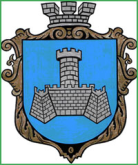 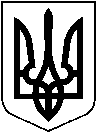 УКРАЇНАХМІЛЬНИЦЬКА МІСЬКА РАДАВІННИЦЬКОЇ ОБЛАСТІВиконавчий комітетР І Ш Е Н Н Явід  18 червня 2024 р.                                                                                        №415Про взяття П С.М. на квартирнийоблік на поліпшення житлових умов              Розглянувши заяву П С М про взяття його на квартирний облік на поліпшення житлових умов, враховуючи протокольне рішення громадської комісії з житлових питань при виконкомі міської ради, відповідно до Житлового кодексу України, «Правил  обліку громадян, які потребують поліпшення житлових умов, і надання їм жилих приміщень в Українській РСР», затверджених постановою Ради Міністрів Української РСР і Української республіканської Ради професійних спілок від 11.12.1984 року №470, керуючись ст. ст. 29, 30, 59 Закону України «Про місцеве самоврядування в Україні», виконком міської ради                                              В И Р І Ш И В :Взяти  на квартирний облік на поліпшення житлових умов та внести  до списку на отримання житла у першу чергу згідно з підпунктом 4 пункту 44 «Правил  обліку громадян, які потребують поліпшення житлових умов і надання їм жилих приміщень в Українській РСР» П С М, ____________ року народження, який проживає за адресою: вул. ________ _______ __, кв. __.       2. Доручити управлінню житлово-комунального господарства та комунальної власності Хмільницької міської ради здійснити дії, передбачені законодавством України, щодо взяття П С.М. на квартирний облік.         3. Управлінню «Центр надання адміністративних послуг» Хмільницької міської ради видати заявнику чи особі, яка діє від його імені, копію цього рішення під підпис або направити листом з повідомленням.         4. Контроль за виконанням цього рішення покласти на заступника міського голови з питань діяльності виконавчих органів міської ради Сергія РЕДЧИКА.Міський голова                                                                     Микола ЮРЧИШИН